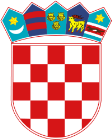       REPUBLIKA HRVATSKAŽUPANIJSKI SUD U ŠIBENIKU       URED PREDSJEDNIKABroj: 17 Su-39/19Šibenik, 29. siječnja 2019.MINISTARSTVO PRAVOSUĐA RHZ A G R E B –BILJEŠKE UZ GODIŠNJI FINANCIJSKI IZVJEŠTAJZA 2018. GODINUBILJEŠKE UZ BILANCUPovećanje vrijednosti  osnovnih sredstavaAOP 010 – poslovni objekti – dodatno ulaganje u građevinske objekte 311.262,50 kn, zamjena roleta na zgradi Suda, projektna dokumentacija za uređenje potkrovlja i projektna dokumentacija strojarskih instalacija za plinovodAOP 015 – uredska oprema i namještaj – smanjenje vrijednosti 4.501,44 kn rashodovanjeAOP 049 sitni inventar – povećanje za 1.553,46 knAOP 064 – novac u banci i blagajni 499.501,13 kn sastoji se odNovac na žiro-računu 54.605,40 knNovac na depozitnom računu – predujam sredstava od stranaka 444.895,73 knAOP 080 – ostala potraživanja – 387,03 kn potraživanje za bolovanjeAOP 161 kontinuirani rashodi budućih razdoblja – 632.095,07 kn – plaća za 12/18 -591.458,29 kn, naknada za prijevoz za 12/2018 9.353,88 kn i kontinuirani rashodi za 12/2018 31.282,90 kn AOP 166 – obveze za materijalne rashode – 48.473,53 kn knAOP 170 – obveze za ostale financijske rashode – 626,00 kn AOP 233 – višak prihoda poslovanja – 48.024,47 knAOP 238 – manjak prihoda od nefinancijske imovine- 1.909,55 knAOP 245 –izvanbilančni zapisi – službeni auto Škoda Octavia dobivena na korištenje, a Ministarstvo otplaćuje leasingPopis ugovornih odnosa – nemamo. Popis sudskih sporova u tijeku – nemamo. BILJEŠKE UZ PR-RASAOP 126 – prihodi od pruženih usluga (fotokopiranje i najam ugostiteljskog objekta) 16.632,00 knAOP 132 – doznačeni prihodi iz nadležnog proračuna 8.379.805,01 knAOP 160 – materijalni rashodi 1.067.233,00 knAOP 193 – ostali financijski rashodi 5.243,19 knAOP 282 – višak prihoda poslovanja2018.g. 36.171,76 knAOP 284 – višak prihoda poslovanja – preneseni 11.852,71 knAOP 399 – manjak prihoda o nefinancijske imovine – 1.909,55 kn BILJEŠKE UZ P-VRIOAOP 020 – povećanje dugotrajne imovine 311.262,50 kn AOP 023 - povećanje sitnog inventara 1.553,46 kn BILJEŠKE UZ RAS –FUNKCIJSKI AOP 027- sudovi – ukupni rashodi 2018. g. 8.364.153,89 kn  OSOBA ZA KONTAKT: Helena BorićBroj telefona: 022-209-176E-mail adresa: helena.boric@zssi.pravosudje.hrSUDAC OVLAŠTEN ZA POSLOVE SUDSKE UPRAVE Sanibor Vuletin